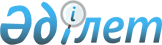 On establishment of an exemption from the national treatment
					
			
			
			Unofficial translation
		
					Resolution of the Government of the Republic of Kazakhstan dated July 26, 2019 No. 538
      Unofficial translation
      In accordance with article 14 of the Law of the Republic of Kazakhstan dated December 4, 2015 "On Public Procurement" as well as for the purposes of protection of the domestic market of the Republic of Kazakhstan, development of the national economy, the Government of the Republic of Kazakhstan HEREBY RESOLVES:
      1. When carrying out public procurement, to establish the exemption from the national treatment of goods, originating from foreign countries, according to the list in accordance with the Appendix to this resolution (hereinafter referred to as the goods), except for the goods, not manufactured in the territory of the Republic of Kazakhstan.
      2. To admit to participation in public procurement the goods produced by a legal entity of the Republic of Kazakhstan that has a certificate of origin of goods of the form "CT-KZ".
      3. This resolution shall come into force from the date of its signing and shall be valid for two years. List of goods to be exempted from the national treatment, originating from foreign countries
					© 2012. «Institute of legislation and legal information of the Republic of Kazakhstan» of the Ministry of Justice of the Republic of Kazakhstan
				
      Prime Minister
of the Republic of Kazakhstan 

A. Mamin
Appendix
to the Resolution of 
the Government of the 
Republic of Kazakhstan
dated July 26, 2019 No. 538
Item No.
Name
Product code according to EAEU CN of FEA
1
Cars and other motor vehicles designed principally for transportation of persons (except for motor vehicles of commodity item 8702), including vans and racing cars
8703
2
Electrical transformers, static electrical converters (e.g. rectifiers), inductors and chokes
8504
3
Insulated (including enamelled or anodized) wires, cables (including coaxial cables) and other insulated electrical conductors, with or without connectors; fiber optic cables composed of individually sheathed fibers, whether or not they are assembled with electrical conductors or connecting devices
8544